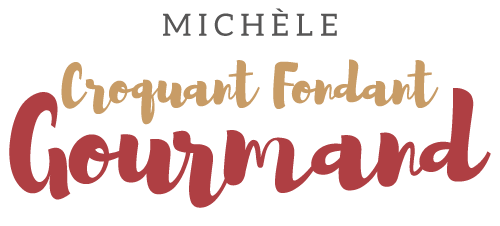 Filet mignon et pommes aux herbes Pour 4 à 5 Croquants-Gourmands 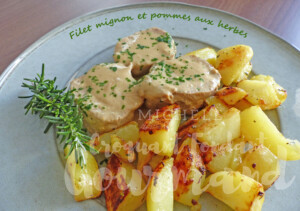 Préparation du filet mignon : 
- 1 filet mignon (≅ 750 g)
- 3 càs de moutarde
- 150 ml de vin blanc
- 200 g de crème fraîche
- 100 g d'eau
- 2 càc de fond de veau déshydraté
- sel & poivre du moulin1 plat à fourDégraisser le filet mignon puis le ficeler.
L'enduire de tous côtés avec 2 cuillerées de moutarde.
Le déposer dans le plat à four et verser le vin blanc.
Mélanger le fond de veau dans l'eau chaude.
Ajouter la crème et la moutarde restante, saler, poivrer. RéserverPréparation des pommes de terre :
- 1 kg de pommes de terre
- 1 gousse d'ail
- 1 branche de romarin
- 1 branche de thym
- 2 càs d'huile d'olive
- sel & poivre du moulin

1 plat à four
Éplucher, laver et sécher les pommes de terre.
Les couper en gros quartiers et les mettre dans un saladier.
Éplucher, dégermer et hacher finement la gousse d'ail.
Effeuiller le thym et le romarin.
Couper finement les aiguilles de romarin.
Ajouter les herbes et l'huile sur les pommes de terre.
Saler, poivrer et bien mélanger.
Déposer les pommes de terre dans le plat à four.La cuisson :Préchauffage du four à 190°C 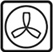 Mettre le filet mignon dans le four chaud.
Au bout de 10 minutes enfourner le plat de pommes de terre.
laisser cuire pendant encore 30 minutes en retournant la viande et 
en mélangeant les pommes de terre à mi-cuisson.
Garder les pommes de terre au chaud.
Sortir la viande et la couper en tranches épaisses.
Déglacer le plat avec la sauce à la moutarde préparée précédemment.
Déposer les tranches de viande dans le plat et les recouvrir de sauce.
Remettre le plat dans le four pendant 5 minutes.
Servir dans des assiettes chaudes la viande nappée de sauce 
accompagnée des pommes de terre.